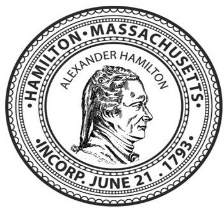 Hamilton Town Hall Building Committee Meeting – AGENDA      Tuesday 1:00 PM – December 1, 2020 Memorial Room – Town Hall - 577 Bay Road, Hamilton, MA 01982Town Hall is Open but Public Meetings are Being HeldWith Only Online or Phone-In Options:JOIN ZOOM MEETING  – https://us02web.zoom.us/j/82963587792?pwd=dTJQRWJLR1dqYnd1a3lXNFI4alZYdz09Meeting ID: 829 6358 7792Passcode: 330582AGENDAReview and Approve Minutes Status of Committee charge extensionReview Pilgrim Hall Related Info if necessary Discuss Town Vote related info   Set next meeting 